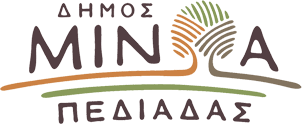 Αρκαλοχώρι, 12/03/2024Προς: ΜΜΕΔΕΛΤΙΟ ΤΥΠΟΥΑναρτήθηκαν οι κατάλογοι άρδευσης και περιβαλλοντικού τέλουςΟ Δήμος Μινώα Πεδιάδας ενημερώνει πως έχουν ήδη αναρτηθεί στους πίνακες ανακοινώσεων των Δημοτικών Ενοτήτων Αρκαλοχωρίου, Καστελλίου και Θραψανού, οι χρηματικοί κατάλογοι ΑΡΔΕΥΣΗΣ Β΄ΕΞΑΜΗΝΟΥ έτους 2023 καθώς και οι χρηματικοί κατάλογοι ΠΕΡΙΒΑΛΛΟΝΤΙΚΟΥ ΤΕΛΟΥΣ ΕΤΟΥΣ 2023 των αντιστοίχων Δημοτικών Ενοτήτων.• Δικαίωμα ένστασης έως 09/05/2024• Ημερομηνία πληρωμής έως 31/05/2024 ΧΩΡΙΣ ΠΡΟΣΑΥΞΗΣΕΙΣ